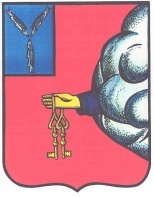 АДМИНИСТРАЦИЯ ПЕТРОВСКОГО МУНИЦИПАЛЬНОГО    РАЙОНА САРАТОВСКОЙ ОБЛАСТИУПРАВЛЕНИЕ  ОБРАЗОВАНИЯ АДМИНИСТРАЦИИ ПЕТРОВСКОГО МУНИЦИПАЛЬНОГО РАЙОНА САРАТОВСКОЙ ОБЛАСТИ(УПРАВЛЕНИЕ ОБРАЗОВАНИЯ)П Р И К А З20.08.2018 г. 										     № 361 - ОДг. Петровск, Саратовской областиОб утверждении Положения «Об учете детей, подлежащих обязательному обучению вобщеобразовательных организациях, реализующихпрограммы дошкольного, начального общего, основного общего, среднего общего образования на территории Петровского муниципального района Саратовской области и форм получения образования, определенных родителями (законными представителями) детей»В соответствии с Федеральным законом от 29.12.2012 года № 273-ФЗ «Об образовании в Российской Федерации», Федеральным законом от 24.06.1999 года № 120-ФЗ «Об основах системы профилактики безнадзорности и правонарушений несовершеннолетних», Федеральным законом от 27.07.2006 года № 152-ФЗ «О персональных данных», письмом Министерства образования и науки Российской Федерации от 01.12.2014 года № 08-1908 «Об организации учета детей, подлежащих обучению по образовательным программам дошкольного образования, и приема их на обучение» и Положением об управлении образования Петровского муниципального районаПРИКАЗЫВАЮ:Утвердить Положение «Об учете детей, подлежащих обязательному обучению в общеобразовательных организациях, реализующих программы дошкольного, начального общего, основного общего, среднего общего образования на территории Петровского муниципального района Саратовской области и форм получения образования, определенных родителями (законными представителями) детей», согласно приложению № 1.Признать утратившим силу приказ управления образования администрации Петровского муниципального района от 08.10.2014 г. № 494-ОД «Об утверждении Положения «Об учете детей, подлежащих обязательному обучению в общеобразовательных организациях, реализующих программы дошкольного, начального общего, основного общего, среднего общего образования на территории Петровского муниципального района Саратовской области».Контроль за исполнением настоящего приказа оставляю за собой.Начальник управления образования						        Н.К. УхановаПриложение № 1к приказу № 361-ОД от 20.08.2018 г.Положение «Об учете детей, подлежащих обязательному обучению в общеобразовательных организациях, реализующих программы дошкольного, начального общего, основного общего, среднего общего образования на территории Петровского муниципального района Саратовской области и форм получения образования, определенных родителями (законными представителями) детей»Общие положенияНастоящее положение «Об учете детей, подлежащих обязательному обучению в общеобразовательных организациях, реализующих программы дошкольного, начального общего, основного общего, среднего общего образования на территории Петровского муниципального района Саратовской области и форм получения образования, определенных родителями (законными представителями) детей» разработано в соответствии с Конституцией Российской Федерации, Федеральным законом от 29.12.2012 года № 273-ФЗ «Об образовании в Российской Федерации»,Федеральным законом от 24.06.1999 года № 120-ФЗ «Об основах системы профилактики безнадзорности и правонарушений несовершеннолетних», Федеральным законом от 27.07.2006 № 152-ФЗ «О персональных данных», письмом Министерства образования и науки Российской Федерации от 01.12.2014 года № 08-1908 «Об организации учета детей, подлежащих обучению по образовательным программам дошкольного образования, и приема их на обучение» и в целях осуществления ежегодного персонального учета детей, имеющих право на обучение в муниципальных общеобразовательных организациях, осуществляющих образовательную деятельность по образовательным программам начального общего, основного общего и среднего общего образования (далее - Учет детей), а также определения порядка взаимодействия органов, учреждений и организаций, участвующих в проведении Учета детей.Настоящее Положение определяет порядок Учета детей на территории Петровского муниципального района Саратовской области.Обязательному ежегодному персональному Учету детей подлежат дети в возрасте от 0 до 18 лет, проживающие или пребывающие на территории Петровского муниципального района Саратовской области, независимо от наличия (отсутствия) регистрации по месту жительства (пребывания) на территории Петровского муниципального района Саратовской области в целях обеспечения их конституционного права на получение образования.Выявление и Учет детей, не получающих общего образования, осуществляется в рамках взаимодействия муниципальных органов и учреждений системы профилактики безнадзорности и правонарушений несовершеннолетних совместно с заинтересованными лицами и организациями в соответствии с действующим законодательством.Информация по Учету детей, собираемая в соответствии с настоящим Положением, подлежит сбору, передаче, хранению и использованию в порядке, обеспечивающем ее конфиденциальность, в соответствии с требованиями Федерального закона от 27.07.2006 № 152-ФЗ «О персональных данных.Организация работы по Учету детей Организацию работы по Учету детей осуществляет управление образования администрации Петровского муниципального района Саратовской области (далее - Управление образования).Учет детей осуществляется путем формирования Единой информационной базы данных о детях, имеющих право на обучение в муниципальных общеобразовательных организациях, осуществляющих образовательную деятельность по образовательным программам начального общего, основного общего и среднего общего образования (далее - Единая база данных), которая формируется и находится (хранится, функционирует) в Управлении образования.В Учете детей участвуют: - муниципальные дошкольные образовательные организации и общеобразовательные организации Петровского муниципального района Саратовской области, осуществляющие образовательную деятельность по образовательным программам дошкольного, начального общего, основного общего и среднего общего образования, подведомственные Управлению образования;- комиссия по делам несовершеннолетних и защите их прав администрации Петровского муниципального района Саратовской области (в пределах своей компетенции, по согласованию);- ОМВД России по Петровскому району (по согласованию);- ГУЗ СО «Петровская РБ» (по согласованию);- образовательные организации среднего профессионального образования, расположенные на территории Петровского муниципального района Саратовской области (в пределах своей компетенции, по согласованию).Источниками формирования Единой базы данных служат:Данные муниципальных дошкольных и общеобразовательных организаций о детях:- воспитываемых в данной муниципальной дошкольной образовательной организации, вне зависимости от места их проживания;- обучающихся в данной муниципальной общеобразовательной организации, вне зависимости от места их проживания;- не получающих образование по состоянию здоровья;- временно получающих образование в образовательных организациях здравоохранения вне территории Петровского муниципального района Саратовской области (по согласованию);- не имеющих общего образования и не обучающихся в нарушение закона: отчисленных, исключенных из образовательных организаций среднего профессионального образования; не посещающих или систематически пропускающих по неуважительным причинам учебные занятия;- получивших основное общее образование и не продолживших дальнейшее обучение в образовательных организациях среднего профессионального образования, муниципальных общеобразовательных организациях, осуществляющих образовательную деятельность по образовательным программам среднего общего образования.Указанные сведения представляются руководителями учреждений (организаций), перечисленных в пункте 2.3 настоящего Положения, в Управление образования в электронном виде и на бумажном носителе, заверенные подписью руководителя учреждения (организации) и печатью учреждения (организации).Организация Учета детей в муниципальных общеобразовательных организацияхМуниципальные дошкольные и общеобразовательные организации ежегодно организуют и осуществляют текущий учет детей своей организации вне зависимости от места их проживания. Общие сведения о детях оформляются муниципальными образовательными организациями в соответствии с требованиями пункта 2.5. настоящего Положения и представляются в Управление образования по установленной форме (приложение № 1 к настоящему Положению) ежегодно:- по состоянию на 10 сентября (с целью проведения сверки списочного состава детей в муниципальной общеобразовательной организации и данных детей, фактически приступивших к обучению в текущем учебном году после летних каникул) предоставляются до 25 сентября.Сведения о детях, принятых в муниципальные общеобразовательные организации или выбывающих из них в течение учебного года, представляются муниципальными общеобразовательными организациями в Управление образования по окончании каждой четверти (триместра) по установленной форме (приложение № 2 к настоящему Положению).Ежегодно в период до 1 октября текущего года Управление образования осуществляет сверку Единой базы данных с данными списочного учета детей муниципальных общеобразовательных организаций и детей, фактически приступивших к обучению в данном учебном году.Муниципальные общеобразовательные организации организуют прием информации от граждан о детях, проживающих на территории, закрепленной за муниципальной образовательной организацией. В случае выявления семей, препятствующих получению своими детьми образования и (или) ненадлежащим образом выполняющих обязанности по воспитанию и обучению своих детей, муниципальные образовательные организации:- информируют Управление образования о выявленных детях и принятых мерах по организации их обучения (с какого числа, какой класс, форма обучения) в течение одного рабочего дня со дня выявления факта;- принимают меры по взаимодействию с родителями (законными представителями) для организации обучения несовершеннолетних;- в течение одного рабочего дня со дня выявления семьи, препятствующей получению своими детьми образования, информируют комиссию по делам несовершеннолетних и защите их прав администрации Петровского муниципального района о выявленных детях для принятия мер воздействия в отношении родителей (законных представителей) в соответствии с действующим законодательством.Сведения о детях, направляемые в Управление образования в соответствии с пунктом 2.4 настоящего Положения, используются для формирования и корректировки Единой базы Управлением образования. Сведения о детях, завершивших получение дошкольного образования в текущем году и подлежащих приему в первый класс в наступающем и следующем за ним учебных годах, посещающих муниципальные дошкольные образовательные организации, представляются руководителями муниципальных дошкольных образовательных организаций, в Управление образования ежегодно до 10 июля в соответствии с установленной формой (приложение № 3 к настоящему Положению).Компетенция учреждений и организаций по обеспечению Учета детейУправление образования:Осуществляет организационное и методическое руководство работой по Учету детей.Принимает от учреждений и организаций, указанных в пункте 2.3 настоящего Положения, сведения о детях, составленные в соответствии с требованиями пункта 2.4. настоящего Положения, и формирует Единую базу данных.Организует регулярный прием информации о детях, подлежащих включению в Единую базу данных, своевременно осуществляет ее корректировку в соответствии с информацией, полученной от учреждений и организаций, указанных в пункте 2.3 настоящего Положения.Принимает меры к устройству детей, не получающих общего образования, на обучение в подведомственные муниципальные общеобразовательные организации.Контролирует устройство на обучение выявленных несовершеннолетних, не обучающихся в муниципальных общеобразовательных организациях, и вносит соответствующие изменения в Единую базу данных.Осуществляет контроль деятельности муниципальных общеобразовательных организаций по организации обучения детей и принятию муниципальными общеобразовательными организациями мер по сохранению контингента учащихся.Контролирует деятельность подведомственных муниципальных общеобразовательных организаций по ведению документации по Учету и движению детей; полноту и достоверность данных, содержащихся в книге движения детей и алфавитной книге учащихся.Обеспечивает надлежащую защиту сведений, содержащих персональные данные о детях, внесенных в Единую базу данных, в соответствии с требованиями Федерального закона от 27.07.2006 N 152-ФЗ «О персональных данных».Муниципальные дошкольные и общеобразовательные организации:Дошкольные учреждения организуют работу по Учету дете в возрасте от 0 до 6 лет 6 месяцев, общеобразовательные учреждения организуют работу по Учету детей в возрасте от 6 лет 6 месяцев до 18 лет, имеющих право на получение образования каждого уровня, проживающих на закрепленной территории, и представляют в Управление образования информацию в соответствии с разделом 3 настоящего Положения.Осуществляют систематический контроль за посещением воспитанников и учащимися, ведут индивидуальную профилактическую работу с воспитанниками и учащимися.Информируют управление образования о детях, прекративших обучение.Обеспечивают хранение списков детей, подлежащих обучению, и иной документации по Учету и движению детей до получения ими общего образования.Принимают на обучение детей, не получающих общего образования, выявленных в ходе работы по Учету детей.Обеспечивают надлежащую защиту сведений, содержащих персональные данные о детях, в соответствии с требованиями Федерального закона от 27.07.2006 N 152-ФЗ «О персональных данных».Организация учета форм получения образования, определенных родителями (законными представителями) детейНа территории Петровского муниципального района начальное общее, основное общее и среднее общее образование может быть получено:- в муниципальных общеобразовательных организациях, подведомственных управлению образования, осуществляющих образовательную деятельность (в очной, очно-заочной или заочной форме);- вне муниципальной общеобразовательной организации, осуществляющей образовательную деятельность (в форме семейного образования и самообразования).Допускается сочетание различных форм получения образования и форм обучения.Форма получения общего образования и форма обучения по конкретной основной общеобразовательной программе определяются родителями (законными представителями) несовершеннолетнего учащегося с учетом мнения ребенка.Организационное руководство работой по учету форм получения образования на территории Петровского муниципального района осуществляется управлением образования.Учету подлежат формы получения образования всех несовершеннолетних граждан в возрасте от 6 лет 6 месяцев до 18 лет, имеющих право на получение начального общего, основного общего и среднего общего образования, проживающих на территории Петровского муниципального района и подлежащих обучению в муниципальных общеобразовательных организациях, подведомственных управлению образования.Информация по учету форм получения образования, формируемая в соответствии с настоящим Положением, подлежит сбору, передаче, хранению и использованию в порядке, обеспечивающем ее конфиденциальность, в соответствии с требованиями Федерального закона от 27.07.2006 N 152-ФЗ «О персональных данных».При выборе родителями (законными представителями) детей, имеющих право на получение начального общего, основного общего, среднего общего образования и проживающих на территории Петровского муниципального района, формы семейного образования или самообразования родители (законные представители) информируют об этом выборе управление образования в соответствии с Федеральным законом от 29.12.2012 года № 273-ФЗ «Об образовании в Российской Федерации».Компетенция управления образования по учету форм получения образования:Осуществляет организационное руководство работой по учету форм получения образования на территории Петровского муниципального района;Обеспечивает учет форм получения образования, определенных родителями (законными представителями) несовершеннолетних детей, проживающих на территории Петровского муниципального района, в соответствии с настоящим Положением;Формирует на основании сведений, представленных муниципальными общеобразовательными организациями, подведомственными управлению образования, о формах получения образования учащимися в общеобразовательной организации сводную информацию;Формирует на основании уведомлений родителей (законных представителей) несовершеннолетних детей о выборе формы получения образования (в форме семейного образования и самообразования) сводную информацию в соответствии с приложением № 4 к настоящему Положению;Вносит изменения в сводную информацию, указанную в пунктах 5.7.3, 5.7.4, изменения по мере их поступления от муниципальных общеобразовательных организаций или родителей (законных представителей) несовершеннолетних детей.Приложение № 1к Положению «Об учете детей, подлежащих обязательному обучению в общеобразовательных организациях, реализующих программы дошкольного, начального общего, основного общего, среднего общего образования на территории Петровского муниципального района Саратовской области и форм получения образования, определенных родителями (законными представителями) детей»Список учащихся муниципальной общеобразовательной организации                                                                                          на 10.09.20__г.(Наименование образовательной организации, направляющей сведения)Руководитель образовательной организации   _______/__________________								  (подпись)            	(ФИО)Приложение № 2к Положению «Об учете детей, подлежащих обязательному обучению в общеобразовательных организациях, реализующих программы дошкольного, начального общего, основного общего, среднего общего образования на территории Петровского муниципального района Саратовской области и форм получения образования, определенных родителями (законными представителями) детей»СВЕДЕНИЯо движении учащихся(Наименование образовательной организации, направляющей сведения)Руководитель образовательной организации   							  _______/__________________														     (подпись)            	(ФИО)Приложение № 3к Положению «Об учете детей, подлежащих обязательному обучению в общеобразовательных организациях, реализующих программы дошкольного, начального общего, основного общего, среднего общего образования на территории Петровского муниципального района Саратовской области и форм получения образования, определенных родителями (законными представителями) детей»СВЕДЕНИЯо детях, посещающих						 на 10.09.20__г.(Наименование дошкольной образовательной организации, направляющей сведения)Руководитель образовательной организации   							  _______/__________________														     (подпись)            	(ФИО)Приложение № 4к Положению «Об учете детей, подлежащих обязательному обучению в общеобразовательных организациях, реализующих программы дошкольного, начального общего, основного общего, среднего общего образования на территории Петровского муниципального района Саратовской области и форм получения образования, определенных родителями (законными представителями) детей»Журнал учета лиц, получающих образование в форме семейного образования (самообразования)№п/пФИОребенкаКласс Форма обучения(очно, заочно, на дому)Дата рожденияАдрес проживанияКол-во учащихся на начало года/четвертиКол-во учащихся на конец года/четвертиПрибылиПрибылиПрибылиПрибылиВыбылиВыбылиВыбылиВыбылиКол-во учащихся на начало года/четвертиКол-во учащихся на конец года/четвертиФИОКласс Адрес места жительства/пребыванияОткуда прибылФИОКласс Адрес места жительства/пребыванияКуда выбыл№п/пФИО ребенкаДата рожденияАдрес места жительства/пребыванияВыбыл/не выбылиз дошкольного учрежденияЗавершил/ не завершилполучение дошкольного образованияПредполагаемая общеобразовательная организация для поступления в 1-й класс1.№п/пФИОребенка получающего образование в форме семейного образованияДата рожденияДомашний адресФИО родителей (законных представителей)Контактный телефонДата выхода на семейное образование(в каком классе)Дата подачи заявления (уведомления)Прогнозируемое место прохождения аттестацииРезультаты промежуточной аттестации/ ГИА